АДМИНИСТРАЦИЯ 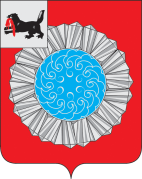 СЛЮДЯНСКОГО МУНИЦИПАЛЬНОГО РАЙОНАП О С Т А Н О В Л Е Н И Ег. СлюдянкаОт 26.09 2022 года  №486О внесении изменений в постановление администрации Слюдянского муниципального района от 17.12.2019 г. №823  «Об утверждении Порядка формированиямуниципального задания на оказаниемуниципальных услуг (выполнения работ) в отношении муниципальных учреждений  Слюдянского муниципального района и финансового обеспечения выполнения муниципального задания»В соответствии с пунктами 3 и 4 статьи 69.2 Бюджетного кодекса Российской Федерации, статьей 9.2 Федерального закона от 12 января 1996 года №7-ФЗ «О некоммерческих организациях», статьей 4 Федерального закона от 3 ноября 2006 года №174-ФЗ «Об автономных учреждениях», руководствуясь статьями 24, 47, 59 Устава  Слюдянского муниципального района (новая редакция), зарегистрированного постановлением Губернатора Иркутской области от 30 июня 2005 года № 303-П регистрационный № 14-3, администрация Слюдянского муниципального района ПОСТАНОВЛЯЕТ:Внести в постановление администрации  Слюдянского муниципального района от 17.12.2019 года № 823 «Об утверждении Порядка формирования муниципального задания на оказание муниципальных услуг (выполнения работ) в отношении муниципальных учреждений Слюдянского муниципального района и финансового обеспечения выполнения муниципального задания» следующие изменения:  пункт 3 постановления признать утратившим силу;  в пункте 8 Порядка слово «администрации» заменить  словом «учредителя»;приложение 2 к Порядку изложить в новой редакции(приложение). Настоящее постановление вступает в силу со дня, следующего за днем его официального опубликования.Опубликовать настоящее постановление в специальном выпуске газеты «Славное море», а также разместить на официальном сайте администрации Слюдянского муниципального района: http://www.sludyanka.ru в разделе «Муниципальные правовые акты».Контроль за исполнением настоящего постановления возложить на заместителей мэра района, согласно распределению должностных обязанностей. Мэр Слюдянского муниципального района                                                                                                              А.Г. ШульцСОГЛАШЕНИЕ №__О ПОРЯДКЕ ПРЕДОСТАВЛЕНИЯ СУБСИДИИ НА ФИНАНСОВОЕ ОБЕСПЕЧЕНИЕ ВЫПОЛНЕНИЯ МУНИЦИПАЛЬНОГО ЗАДАНИЯг. Слюдянка                                                                              «__» ______  ____ г.________________________________________ (далее - Учредитель), в лице _______ ____________________________________________________________________,(Ф.И.О.)действующего на основании _____________________________,с одной  стороны, и учреждение_______________________________________________________                    (наименование бюджетного или автономного учреждения)(далее - Учреждение), в лице руководителя __________________________________________________________________,(Ф.И.О.)                                                                                       действующего на основании ____________________________________________________________________,с другой стороны, вместе именуемые Сторонами, заключили настоящее Соглашение о нижеследующем.1. Предмет Соглашения1.1. Предметом настоящего Соглашения является определение порядка предоставления Учредителем Учреждению субсидии на финансовое обеспечение выполнения муниципального задания. 1.2. Учредитель уполномочивает ______________________________________                                                                          (структурное подразделение) на осуществление прав и обязанностей Учредителя, установленных настоящим Соглашением.2. Права и обязанности Сторон2.1. Учредитель обязуется:2.1.1. Определять размер субсидии на финансовое обеспечение выполнения муниципального задания (далее - Субсидия) с учетом: - нормативных затрат на оказание муниципальных услуг;- нормативных затрат на содержание недвижимого имущества и особо ценного движимого имущества, закрепленного за Учреждением или приобретенного Учреждением за счет средств, выделенных ему Учредителем на приобретение такого имущества (за исключением имущества, сданного в аренду с согласия Учредителя), и расходов на уплату налогов, в качестве объекта налогообложения, по которым признается соответствующее имущество, в том числе земельные участки.2.1.2. При оказании в случаях, установленных федеральным законодательством,  муниципальных услуг    гражданам и юридическим лицам за плату в пределах установленного муниципального задания, объем Субсидии рассчитывается с учетом средств, планируемых к поступлению от потребителей указанных услуг.2.1.3. Перечислять Учреждению Субсидию в течении периода, предусмотренного графиком перечисления субсидии, являющимся неотъемлемой частью настоящего Соглашения.Субсидия перечисляется в течении 10 рабочих дней на основании заявки Учреждения на предоставление субсидии с приложением реестра заявок на выплату средств в размере, не превышающим потребности Учреждения в расходовании средств субсидии.2.1.4. Рассматривать предложения Учреждения по вопросам, связанным с исполнением настоящего Соглашения, и сообщать о результатах их рассмотрения в срок не более 1 месяца со дня поступления указанных предложений.2.2. Учредитель вправе: 2.2.1. Изменять размер предоставляемой в соответствии с настоящим  Соглашением Субсидии в течение срока выполнения муниципального задания в случаях внесения соответствующих изменений в муниципальное задание, изменения объемов нормативных затрат на оказание муниципальных услуг (выполнение работ), изменения объемов нормативных затрат на содержание недвижимого имущества и особо ценного движимого имущества.2.2.2. Сократить размер Субсидии и (или) потребовать частичного или полного возврата предоставленной Учреждению Субсидии, если фактически исполненное Учреждением муниципальное задание меньше по объему, чем это предусмотрено муниципальным заданием, или не соответствует качеству услуг, определенному в муниципальном задании.2.3. Учреждение обязуется:2.3.1. Осуществлять использование Субсидии в целях оказания муниципальных услуг в соответствии с требованиями к качеству и  объему (содержанию), порядку оказания муниципальных услуг, определенными в муниципальном задании.2.3.2. Возвращать Субсидию или ее часть в установленном действующем законодательством порядке в случае, если фактически исполненное Учреждением муниципальное задание меньше по объему, чем это предусмотрено муниципальным заданием, или не соответствует качеству услуг, определенному в муниципальном задании.2.3.3. Своевременно информировать Учредителя об изменении порядка оказания муниципальных услуг, которые могут повлиять на изменение размера Субсидии.2.4. Учреждение вправе обращаться к Учредителю с предложением об изменении размера Субсидии в связи с изменением в муниципальном задании показателей объема (содержания) оказываемых муниципальных услуг и (или) показателей качества.3. Ответственность Сторон в случае неисполнения или ненадлежащего исполнения обязательств, определенных настоящим Соглашением, Стороны несут ответственность в соответствии с законодательством Российской Федерации.4. Срок действия СоглашенияНастоящее Соглашение вступает в силу с даты подписания обеими Сторонами и действует до «31» декабря  _____ года.5. Заключительные положения5.1. Изменение настоящего Соглашения осуществляется в письменной форме в виде дополнений к настоящему Соглашению, которые являются его неотъемлемой частью.5.2. Расторжение настоящего Соглашения допускается по соглашению сторон или по решению суда по основаниям, предусмотренным законодательством Российской Федерации.5.3. Споры между Сторонами решаются путем переговоров или в судебном порядке в соответствии с законодательством Российской Федерации.5.4. Настоящее Соглашение составлено в двух экземплярах, имеющих одинаковую юридическую силу, по одному экземпляру для каждой стороны Соглашения. 6. Платежные реквизиты сторонГрафик перечисления СубсидииУчредитель                                                  ________________       Ф.И.О.Руководитель учреждения                          ________________       Ф.И.О.Приложение к постановлению администрации Слюдянского муниципального района от ___________№_______Приложение 2к Порядку формирования муниципального задания на оказание муниципальных услуг (выполнения работ) муниципальными учреждениями  Слюдянского муниципального района и финансового обеспечения выполнения муниципального заданияУчредительУчреждениеНаименование  _____________________Наименование  _____________________            __________________________________Юридический адрес                                                Юридический адрес __________________________________ИНН/КПП Платежные реквизиты Наименование_________________________________ИНН/КПП________________________                        БИК_____________________________ ГРКЦ ГУ Банка России по Иркутскойобласти г.Иркутск                                                       р/с_______________________________                                    л/с_______________________________к/с_______________________________                                                     ИНН/КПП Платежные реквизиты Наименование_________________________________ИНН/КПП________________________                        БИК_____________________________ ГРКЦ ГУ Банка России по Иркутскойобласти г.Иркутск                                                       р/с_______________________________                                    л/с_______________________________к/с_______________________________                                                     Руководитель                                                                _________________________________ Руководитель___________________________________(Ф.И.О.)М.П.(Ф.И.О.)М.П.Приложениек Соглашению о порядке предоставления субсидии на финансовое обеспечение выполнения муниципального заданияот  «__» ___________ №______Сроки перечисления СубсидииСумма, рублей- до 30.09.- до 30.10.- до 30.11.- до 12.12.Итого: